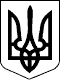 88 СЕСІЯ ЩАСЛИВЦЕВСЬКОЇ СІЛЬСЬКОЇ РАДИ7 СКЛИКАННЯРІШЕННЯ 22.03.2019рс. Щасливцеве                                     №  1534Про надання дозволу на розробкупроекту землеустрою щодо відведенняземельної ділянки АТ  «Херсонобленерго»    	Розглянувши заяву АТ «Херсонобленерго»,  керуючись статтею 12, 40,125,126,  Земельного кодексу України та статтею 26 Закону України «Про місцеве самоврядування в Україні»: сесія Щасливцевської сільської радиВИРІШИЛА:1.Надати дозвіл  АТ  «Херсонобленерго»    (ідентифікаційний код юридичної особи ***) на розробку проекту землеустрою щодо відведення в оренду земельної ділянки орієнтовною площею  на період будівництва ЛЕП-0,4 кВ  від РП-0,4 кВ ЩТП-10/0,4 кВ № 461 до опори № 49, ПЛ-10кВ Л-691 ПС-35/10кВ “Счастливцево” розташованої  за адресою: с. Щасливцеве  вул. Набережна для забезпечення приєднання енергоустановок магазину, розташованого за адресою с. Щасливцеве, вул. Набережна, ***   Генічеського району Херсонської області із земель житлової та громадської забудови, згідно до договору про приєднання № 1101030/66572 від 10.05.2018р. укладеного з *** .2.Надати дозвіл  АТ  «Херсонобленерго»    (ідентифікаційний код юридичної особи ***) на розробку проекту землеустрою щодо відведення в оренду строком на 49 (сорок дев'ять) років земельної ділянки  під опору орієнтовною площею  для будівництва ЛЕП-0,4 кВ  від РП-0,4 кВ ЩТП-10/0,4 кВ № 461 до опори № 49, ПЛ-10кВ Л-691 ПС-35/10кВ “Счастливцево” розташованої  за адресою: с. Щасливцеве  вул. Набережна для забезпечення приєднання енергоустановок магазину, розташованого за адресою с. Щасливцеве, вул. Набережна, ***    Генічеського району Херсонської області із земель житлової та громадської забудови, згідно до договору про приєднання № 1101030/66572 від 10.05.2018р. укладеного з ***. .3.АТ «Херсонобленерго»  звернутись до землевпорядної організації, яка має відповідний дозвіл на виконання цих робіт  розробку проекту землеустрою  щодо передачі в оренду вищезазначеної земельної ділянки.                               4.Контроль за виконанням рішення покласти на постійно діючу комісію Щасливцевської сільської ради з питань регулювання земельних відносин та охорони навколишнього середовища.Сільський голова                                                                         В.ПЛОХУШКО